Как устроить ребенка в муниципальное дошкольное образовательное учреждение городского округа Верхняя ПышмаДля получения места в муниципальном дошкольном образовательном учреждении городского округа Верхняя Пышма необходимо встать на учет, т. е встать в очередь для получения места.Для того, чтобы ребенка поставили на учет родителю (законному представителю), как заявителю, необходимо подать документы:в МКУ «Управление образования городского округа Верхняя Пышма,посредствам почтовой связи,через Единый портал государственных услуг https://www.gosuslugi.ru, Портал образовательных услуг https://edu.egov66.ru,через МФЦ Для регистрации заявления в МДОУ через Портал образовательных услуг необходимо перейти по ссылке   http://edu.egov66.ru/ 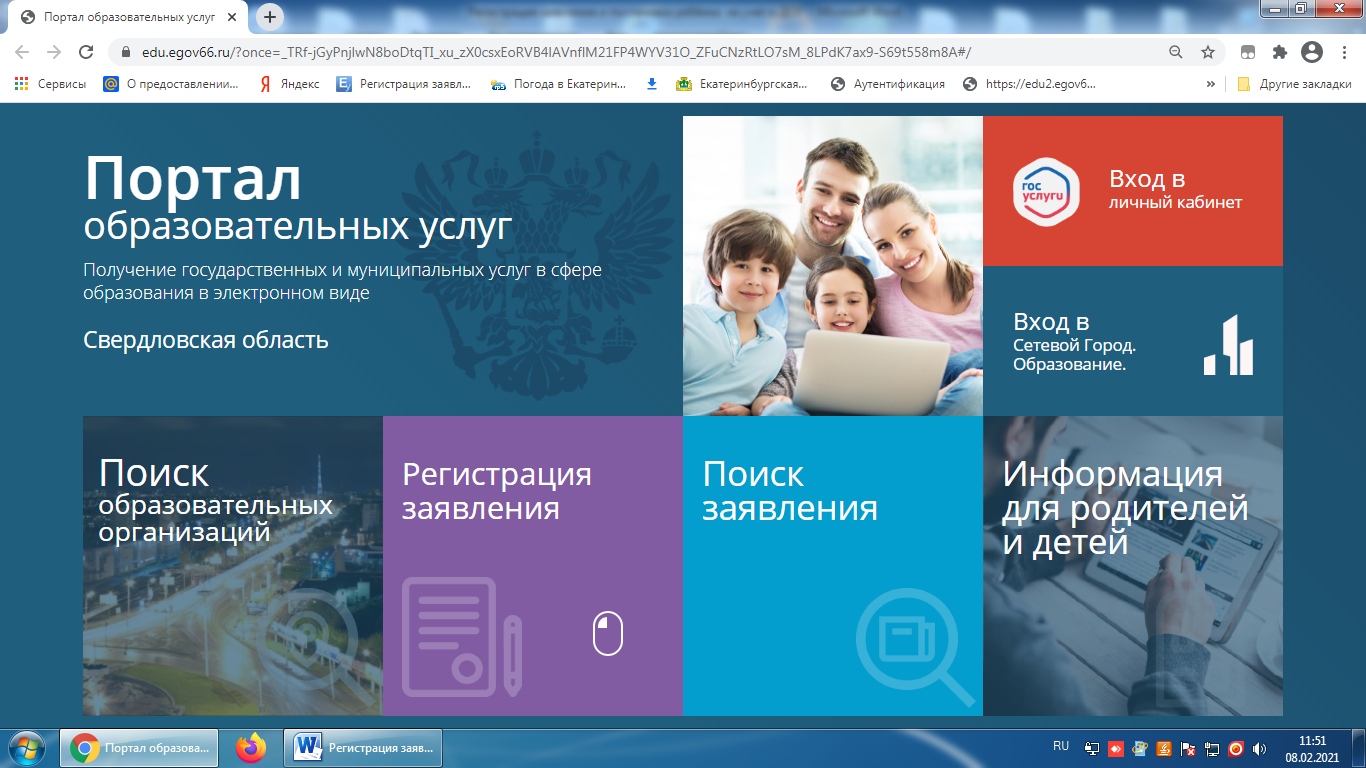 Выбрать раздел «Регистрация заявления в детский сад»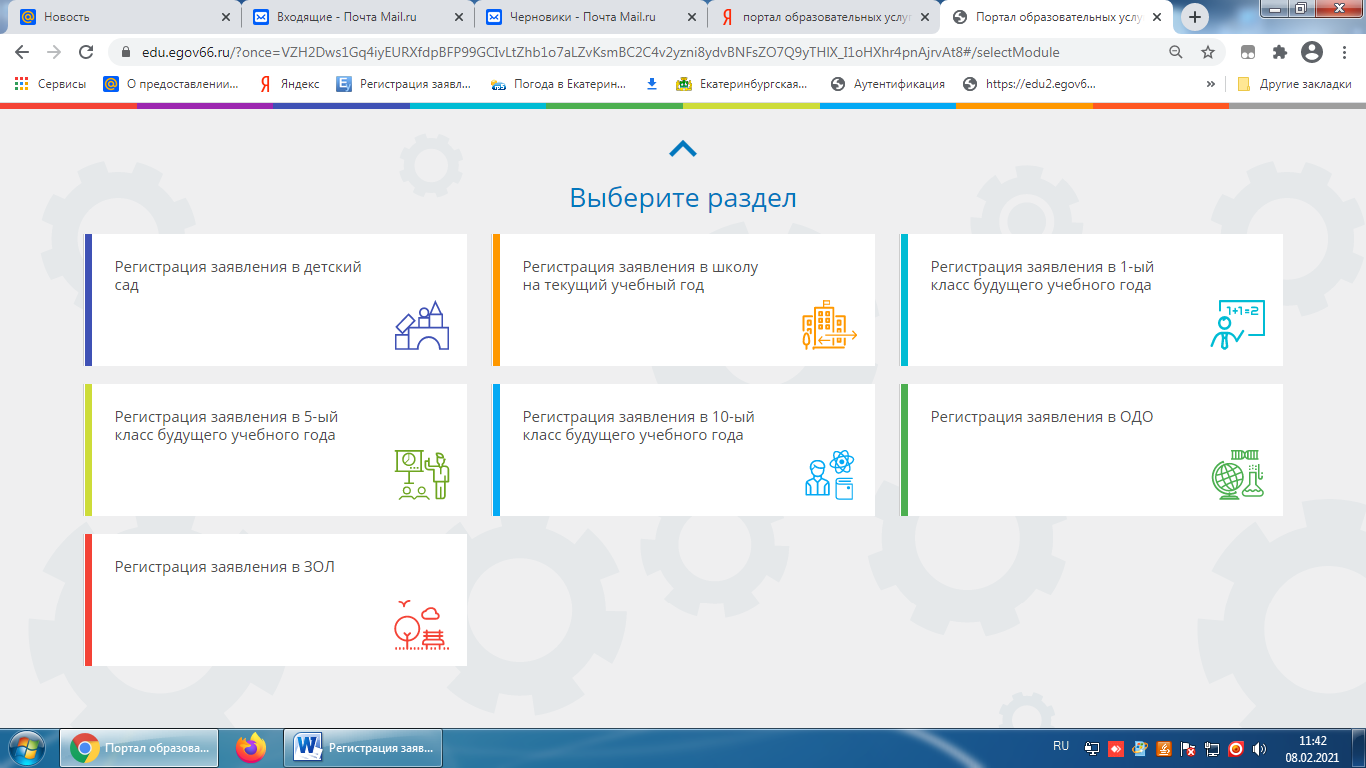 Конец формыВыбрать стрелочкой текущий муниципалитет ГО Верхняя ПышмаТекущий муниципалитет: ГО Верхняя Пышма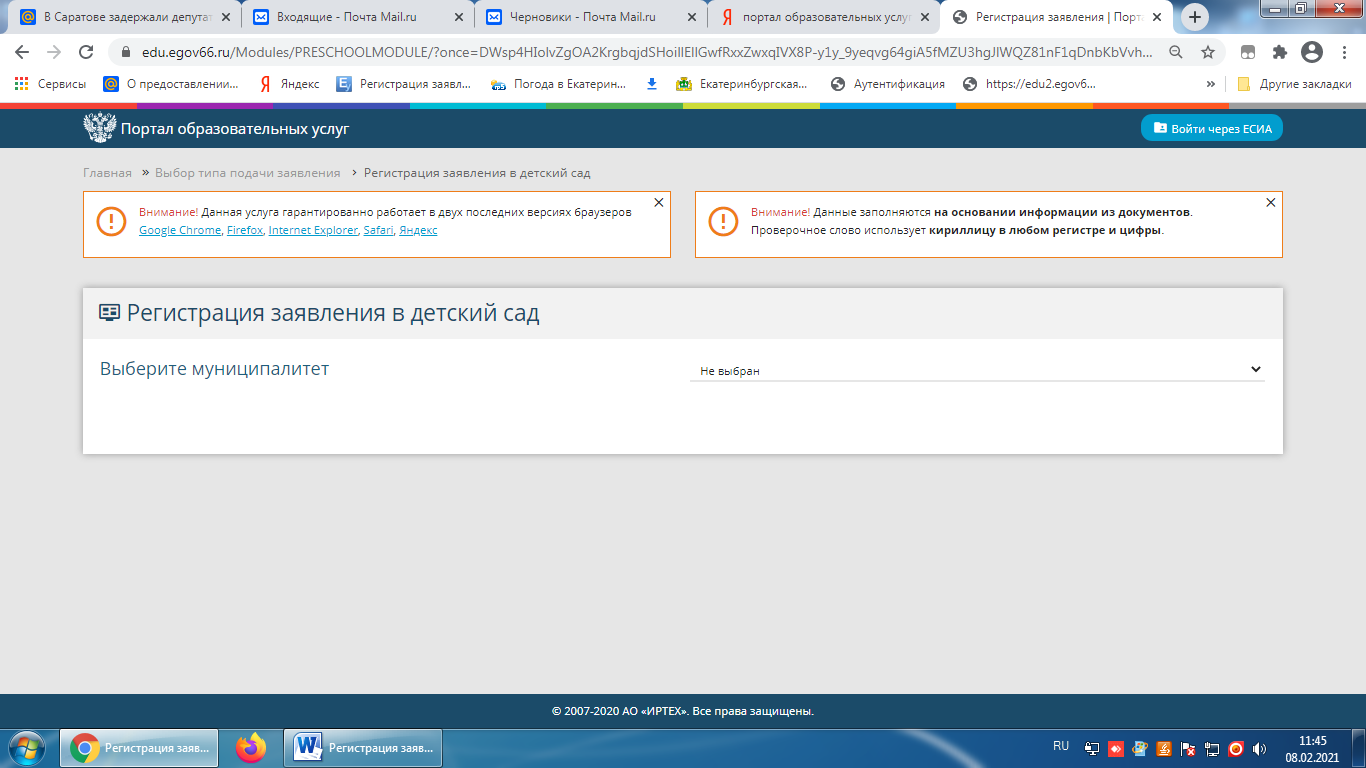 Заполнить все этапы регистрации.При регистрации заявления в электронном виде  необходимо приложить сканы или фото документов к заявлению, можно сканы документов направить на адрес электронной почту mku-udo-govp@mail.ru. 